Отказ от ответственностиВ силу объективных причин, а также из-за неконструктивной позиции Федерального Агентства по техническому регулированию и метрологии, администрация портала не гарантирует очное соответствие формы и содержания публикуемого документа его официальному оригиналу. Все риски, связанные с прочтением, дальнейшим распространением и использованием этого документа, читатель принимает на себя. Если вы будете продолжать чтение текста на этой странице, то это будет означать, что вы согласны с указанными условиями.ПредисловиеЦели и принципы стандартизации в Российской Федерации установлены Федеральным законом от 27 декабря 2002 г. № 184-ФЗ «О техническом регулировании», а правила применения национальных стандартов Российской Федерации – ГОСТ Р 1.0-2004 «Стандартизация вРоссийской ФедерацииОсновные положения». Сведения о стандарте
1. Разработан Федеральным государственным унитарным предприятием «Российский научно-технический центр информации по стандартизации, метрологии оценке соответствия» (ФГУП «СТАНДАРТИНФОРМ») и Негосударственным учреждением «Институт профессиональной реабилитации и подготовки персонала Общероссийской общественной организации инвалидов Всероссийского ордена Трудового Красного Знамени общества слепых «Реакомп» (НУ ИПРПП ВОС «Реакомп»).
2. Внесен Техническим комитетом по стандартизации ТК 381 «Технические средства для инвалидов». 
3. Утвержден и введен в действие Приказом Федерального агентства по техническому регулированию и метрологии от 27 декабря 2007 г. № 548-ст. 
4. Настоящий стандарт разработан по заказу Федерального агентства по здравоохранению и социальному развитию в рамках федеральной целевой программы «Социальная поддержка инвалидов на 2006—2010 годы», утвержденной Постановлением Правительства Российской Федерации от 29 декабря 2005 г. № 832.
5. Введен впервые.Информация об изменениях к настоящему стандарту публикуется в ежегодно издаваемом информационном указателе «Национальные стандарты», а текст изменении и поправок – в ежемесячно издаваемых информационных указателях «Национальные стандарты». В случае пересмотра (замены) или отмены настоящего стандарта соответствующее уведомление будет опубликовано в ежемесячно издаваемом информационном указателе «Национальные стандарты». Соответствующая информация, уведомление и тексты размещаются также в информационной системе общего пользования – на официальном сайте Федерального агентства по техническому регулированию и метрологии в сети Интернет. ГОСТ Р 52872-2007 
Национальный стандарт Российской Федерации 
Интернет-ресурсы. Требования доступности для инвалидов по зрениюThe Internet resources. Requirements of accessibility for invalids on sight1. Область примененияНастоящий стандарт распространяется на русскоязычные электронные ресурсы глобальной компьютерной сети Интернет (далее – интернет-ресурсы) и устанавливает общие требования доступности для инвалидов по зрению, использующих компьютер в качестве технического средства реабилитации. 2. Нормативные ссылки В настоящем стандарте использована нормативная ссылка на следующий стандарт: 
ГОСТ Р 51645-2000 Рабочее место для инвалида по зрению типовое специальное: компьютерное. Технические требованияк оборудованию и производственной среде. Примечание: При пользовании настоящим стандартом целесообразно проверить действие ссылочных стандартов в информационной системе общего пользования – на официальном сайте Федерального агентства по техническому регулированию и метрологии в сети Интернет или по ежегодно издаваемому информационному указателю «Национальные стандарты», который опубликован по состоянию на 1 января текущего года, и по соответствующим ежемесячно издаваемым информационным указателям, опубликованным в текущем году. Если ссылочный стандарт заменен (изменен), то при пользовании настоящим стандартом следует руководствоваться заменяющим (измененным) стандартом. Если ссылочный стандарт отменен без замены, то положение, в котором дана ссылка на него, применяется в части, нЕ затрагивающей эту ссылку. 3. Термины, определения и сокращения 3.1 В настоящем стандарте применимы следующие термины с соответствующими определениями: 3.1.1 доступность интернет-ресурсов для инвалидов по зрению (accessibility internet-resource for invalids on sight): возможность полноценного доступа инвалидов по зрению ко всем компонентам электронных ресурсов сети Интернет.3.1.2 авторизация (authorization): получение права доступа путем проверки подлинности введенных данных пользователя.3.1.3 баннер (banner): графический рекламный блок установленных размеров (например, 468 х 60)3.1.4 браузер (Browser): программа для навигации в сети Интернет и чтения гипертекстовых документов в информационной среде WWW. 3.1.5 веб-интерфейс (web-interface): интерфейс пользователя для работы с каким-либо элементом сервера в режиме онлайн.3.1.6 веб-сайт (site): узел сети Интернет, объединяющий интернет-ресурсы схожей тематики.3.1.7 веб-страница (web-page): компонент веб-сайта, файл, расположенный на сервере.3.1.8 гиперссылка (hyperlink): элемент гипертекстового документа (кнопка, изображение, выделенный цветом текст), который связан с другим документом.Примечание: При использовании программ просмотра гипертекста нажатие на такой элемент приводит к переходу на другую страницу гипертекста.3.1.9 гипертекстовый документ (hypertext document): текстовый документ, содержащий гиперссылки.3.1.10 Интернет (Internet): глобальная информационная система, части которой логически взаимосвязаны друг с другом посредством уникального адресного пространства, основанного на протоколе IP или его последующих расширениях, способная поддерживать связь с использованием комплекса протоколов TCP/IP, их последующих расширений или других IP-совместимых протоколов, и которая обеспечивает, использует или делает доступным публично или частным образом коммуникационный сервис высокого уровня.3.1.11 интернет-ресурс (internet-resource): элемент сети Интернет, например веб страница, почтовый сервер или поисковая машина.3.1.12 контент (content): информационное наполнение сервера (например, тексты, графика, мультимедиа), представленное в виде страниц средствами гипертекстовой разметки.3.1.13 онлайн (online): режим реального времени.3.1.14 поисковая машина (searching engine): веб-сервер, проводящий индексацию веб-страниц на доступных серверах (например, Yandex).3.1.15 провайдер (provider): организации, предоставляющая информационные услуги.3.1.16 спам (spam): массовая рассылка рекламных объявлений по электронной почте без согласия на это получателей.3.1.17 трафик (traffic): объем передаваемой в единицу времени информации выраженный, например, в бит/с.3.1.18 фрейм (frame): кадр данных, обычно фиксированного формата.3.2 В настоящем стандарте применены следующие сокращения и условные обозначения:Flash – технология компании Macromedia, разработанная для создания динамических графических изображений – роликов, баннеров, навигации по сайту и т.п.;
HTML (Hyper Text Markup Language) – язык разметки гипертекстовых документов;
WWW (World Wide Web) – Всемирная Паутина, гипертекстовая технология поиска ресурсов в сети Интернет;
PDF – формат графического файла;
WAV – формат звукового файла;
MP3 – формат звукового файла.4. Общие требования4.1 Для обеспечения доступности интернет-ресурсов для инвалидов по зрению применяют оборудование и программные средства, входящие в состав типового компьютерного рабочего места по ГОСТ Р 51645. Основными средствами доступа к информации являются аудиодисплей (программа экранного доступа в сочетании с синтезатором речи), тактильный дисплей и программа экранного увеличения.4.2 Работа тактильных дисплеев и аудиодисплеев с интернет-браузерами и доступ к интернет-ресурсам обеспечиваются с помощью специального оборудования и программных средств, для чего необходимо выполнение следующих условий.4.2.1 Для полноценного доступа инвалидов по зрению к интернет-ресурсам информация должна быть представлена в виде текста.4.2.2 Графические файлы должны сопровождаться текстом, поясняющим изображение, т.к. доступ к графическим файлам незрячему пользователю в общем случае невозможен.4.2.3 Информация, предназначенная для незрячих пользователей, не должна иметь защиту графическими кодами подтверждения подлинности пользователя, работающего за компьютером, которую используют в целях борьбы со спамом на сайтах провайдеров интернет-услуг, мобильной телефонной связи и других служб, предоставляющих различную информацию в сети Интернет. Для подтверждения своей подлинности и исключения возможности автоматического ввода информации программными средствами пользователю необходимо ввести код, изображенный в графическом файле, предварительно прочитав его, что недоступно незрячему пользователю.4.2.4 Графические файлы формата PDF, содержащие документы в графическом виде, должны быть ограниченного применения, т.к. требуют специальных программ распознавания текстов и доступ к ним невозможен при использовании стандартных программ просмотра файлов данного формата.4.2.5 Таблицы не должны иметь большую степень вложенности, т.к. доступ к информации, представленной в таблицах, осуществляется последовательно, в соответствии с ячейками таблиц.4.2.6 Веб-страницы не должны иметь фреймовую структуру.4.2.7 При ссылке на информацию, содержащуюся в гиперссылках, должно быть текстовое описание объекта, на который она указывает.4.2.8 Элементы форм веб-страниц должны сопровождаться текстовым описанием.4.3 Для предоставления полноценного доступа инвалидам по зрению к интернет ресурсам разработчикам веб-сайтов необходимо определить приоритеты согласованности со спецификой доступа инвалидов по зрению к каждому компоненту интернет-ресурсов, изложенной в данном стандарте, и спланировать поэтапный перевод к его соблюдению в следующей последовательности.4.3.1 Заглавная, а также наиболее посещаемые страницы должны быть перепроектированы для обеспечения приоритетных требований доступности в первую очередь. Это относится также к любым страницам, находящимся на пути к любого рода регистрации пользователя с помощью веб-интерфейса, авторизации данных пользователя, выполнению коммерческих сделоки других важных соглашений.4.3.2 В дальнейшем все новые веб-страницы должны соответствовать всем требованиям независимо от приоритета, эта проверка должна стать частью процедуры, принятой на предприятии в отношении нового информационного наполнения.4.3.3 Страницы со средним значением трафика должны быть постепенно перепроектированы с учетом приоритетных требований обеспечения доступности.4.3.4 Малопосещаемые страницы могут быть оставлены без изменений, если только они не представляют специфического интереса для инвалидов по зрению.5. Требования к компонентам интернет-ресурсов5.1 Объем контента
Частопосещаемые страницы по своему объему должны быть не более 2-3 экранов текста. Число ссылок на странице должно быть не более 15.5.2 Графические файлы
Каждый графический файл должен быть снабжен поясняющим текстом. Для этого при включении в веб-страницу ссылки на графический файл (язык HTML) необходимо указать данный поясняющий текст ватрибуте ALT.5.3 Flash-изображения
При размещении на странице графических изображений данного формата необходимо предусмотреть возможность перехода на страницу с аналогичной информацией, в которой данные объекты отсутствуют. Эта возможность должна быть реализована размещением на странице с flash-объектами соответствующей текстовой гиперссылки.5.4 Файлыформата PDF
Информация, представленная в файлах формата PDF в виде текста, должна корректно озвучиваться в стандартных программах просмотра файлов данного формата с помощью программ экранного доступа.5.5 Графические коды подтверждения при авторизации
Необходимо предусмотреть альтернативную авторизацию, не требующую ввода кода подтверждения, приводимого в графическом изображении. Для этого необходимо предусмотреть текстовую ссылку на файл, содержащий тот же код в звуковом формате (WAV или MP3), размером не более 50 килобайт. 5.6 ТаблицыОдна таблица должна иметь не более 15 ячеек. Уровень вложенности одной таблицы в другую должен быть не более трех.5.7 Фреймы
Веб-страницы с фреймовой структурой не допускаются.5.8 Гиперссылки
Каждая гиперссылка должна содержать поясняющий текст для объекта, на который она указывает, с использованием атрибута ALT языка HTML в тексте описания гиперссылки.5.9 Формы веб-страниц
Каждый элемент формы должен содержать поясняющий текст.5.10 Альтернативная версия сайта для инвалидов по зрению
Для веб-сайта, предусматривающего значительное число элементов, к которым значительно затруднен доступ инвалидов по зрению, необходимо обязательно предусмотреть версию сайта, имеющего минимальное число графических элементов. Для перехода на эту версию сайта на главной странице веб-сайта необходимо разместить текстовую гиперссылку.ГОСТ Р 52872-2007 Интернет-ресурсы. Требования доступности для инвалидов по зрениюГОСТ Р 52872-2007 Интернет-ресурсы. Требования доступности для инвалидов по зрениюThe Internet resources. Requirements of accessibility for invalids on sightThe Internet resources. Requirements of accessibility for invalids on sightДата публикации:Дата публикации:2009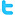 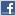 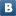 Дата введения2009-01-01Код ОКС01.140.20, 11.180.30  